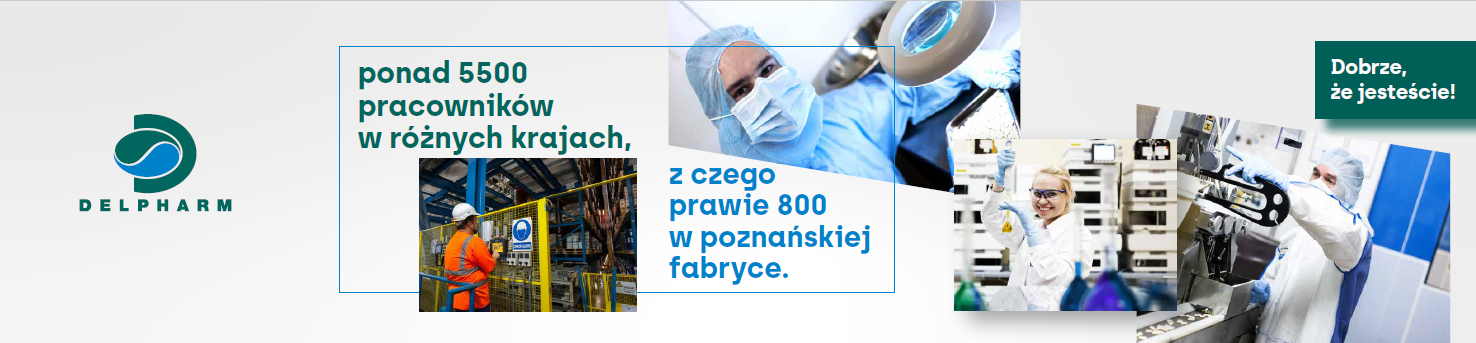 
Jesteśmy fabryką leków należącą do grupy Delpharm, która znajduje się w TOP 5 firm kontraktowych na świecie. Wytwarzamy leki dla gigantów farmaceutycznych, ale też mniejszych firm z branży farmaceutycznej i w związku 
z ciągłym rozwojem poszukujemy 
Stażysty/Stażystki do Działu Dokumentacji JakościowejZakres odpowiedzialności:Aktualizacja wskaźników jakościowychPrzygotowywanie i weryfikowanie danych w bazachArchiwizowanie dokumentów jakościowychWsparcie w opracowaniu procedur, umów, specyfikacjiKogo szukamy?Bardzo dobra znajomość j. angielskiego (min. B2)Studia: Chemia, Farmacja, Biotechnologia, Technologia Chemiczna, Towaroznawstwo i pokrewneUmiejętność analitycznego myśleniaWielozadaniowość; dobra organizacja czasuMile widziana dobra znajomość MsExcelDostępność 35 h tygodniowoUmiejętność szybkiego uczenia sięOferujemy:Staż  w oparciu o Umowę Zlecenie,Stawkę godzinową 28 zł brutto/h w czasie pierwszych 6 miesięcy, przy przedłużeniu stażu do 12 lub 18 miesięcy stawka przez kolejny okres 30 zł brutto/h,Elastyczne godziny pracy,Kartę Multisport Dostęp do Platformy Benefit i możliwość wymiany przyznanych punktów benefit na dostępne kupony/zniżkiDostęp do posiłków w stołówce Dostęp do szkoleń i platform edukacyjnychJeśli jesteś zainteresowany/-a ofertą,wyślij nam swoje CV na adres: staz-hr.poznan@delpharm.com